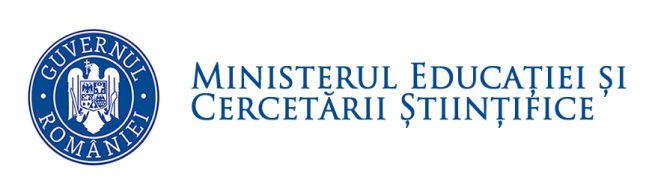 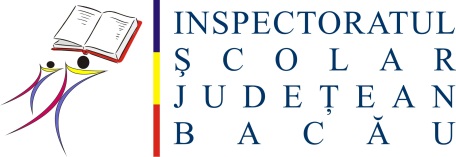 CONCURS PENTRU COMPLETAREA CORPULUI DE METODIȘTI AL I.S.J.  BACĂULista cuprinzând dosarele validate – disciplina educație fizică și sport	Inspector școlar,                                                      prof. Gheorghe RațăNr. crt.NumeUnitatea de învățământ1.VITALIOȘ ȘTEFANȘC.GIMN.NR.1 NEGOEȘTI2.ANDONIE MARIETȘC.GIMN.,,G.NECHITA,, MOTOȘENI3.FURDU DRAGOȘL.P.S. BACĂU4.ARMANU GABRIEL BENONEC.E.,,ION GHICA,, BACĂU5.POPA GHEORGHEȘC.GIMN.,,GHEORGHE BANTAȘ,, ITEȘTI